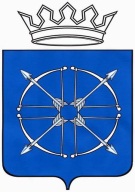 Муниципальное казённое учреждение Ялуторовского района                                     «Отдел образования»  П Р И К А З31 августа 2023 г.                                 						№ 112- одг. ЯлуторовскО проведении школьного этапа всероссийской олимпиады школьников в 2023-2024 учебном годуВ рамках муниципальной целевой Программы «Основные направления развития системы образования Ялуторовского района на 2023-2025», в соответствии с Порядком проведения всероссийской олимпиады школьников по общеобразовательным предметам (приказ Минпросвещения России от 27.11.2020 № 678), приказом департамента образования и науки Тюменской области от 17.08.2023 № 879ПРИКАЗЫВАЮ:Утвердить:- организационно-технологическую модель проведения школьного этапа всероссийской олимпиады школьников в 2023-2024 учебном году (приложение 1);- состав муниципального оргкомитета олимпиады (приложение 2).Провести школьный этап всероссийской олимпиады школьников в соответствии с утвержденным департаментом образования и науки Тюменской области графиком проведения школьного этапа всероссийской олимпиады школьников (приложение 3).      3. Контроль исполнения приказа возложить на заместителя начальника МКУ                Ялуторовского района «Отдел образования» Н.Н. Слободину.Начальник МКУ Ялуторовского района«Отдел образования» 				                      Н.А.   РязановС приказом ознакомлены:_______________/________________________/____________________________/ Приложение к приказу МКУ Ялуторовского района «Отдел образования»от 31 августа 2023 года № 112Организационно-технологическая модель проведения школьного этапа Всероссийской олимпиады школьников в образовательных организациях Ялуторовского района в 2023-2024 учебном году1. Общие положения1.1. 	Организационно-технологическая модель проведения  школьного этапа  всероссийской олимпиады школьников по общеобразовательным предметам в 2023-2024 учебном году (далее - Порядок) в части компетенции муниципального образования основывается на актуальной редакции Порядка проведения всероссийской олимпиады школьников, утвержденного приказом Минпросвещения России от 27.11.2020 М9678 (далее — всероссийский Порядок), методических рекомендациях Минпросвещения России от 30.06.2022 М903-930, Порядка проведения всероссийской олимпиады школьников по общеобразовательным предметам в 2023-2024 учебном году в Тюменской области, утвержденным приказом Департамента и науки Тюменской области от 17.08.2023 № 847/од, учитывает региональные и муниципальные особенности образовательного пространства, запросы педагогического сообщества, обучающихся, их родителей (законных представителей) и возможности, предоставленные региону в рамках Соглашений между Департаментом образования и науки Тюменской области (далее - ДОН ТО) и Фондом «Талант и успех» в части использования платформы «Сириускурсы» Образовательного центра «Сириус» (далее - ОЦ «Сириус»).2.1 Организационно-технологическая модель школьного этапа всероссийской олимпиады школьников отражает:- общие организационно-методические подходы к проведению школьного этапа ВсОШ, механизмы его обеспечения;- определяет правила, сроки, категории участников, перечень предметов, по которым она проводится; процедуру участия и определения победителей и призеров;- регламентирует права, обязанности и зоны ответственности МКУ Ялуторовского района «Отдел образования» и  школьных координаторов на школьном этапе ВсОШ.	1.2.1 Соблюдение общих организационных, методических, технологических принципов реализации всех процедур школьного, муниципального, регионального этапов ВсОШ обеспечит преемственность в содержании олимпиадных заданий, критериях оценивания работ, построение траекторий дальнейшего развития обучающихся с учетом объединения школьных, муниципальных, межмуниципальных ресурсов, будет содействовать росту уровня компетентности педагогов и качества образовательного процесса в части работы с мотивированными и одаренными детьми.1.2.2. Использование технологической платформы ОЦ «Сириус» расширяет доступность участия во ВсОШ, способствует созданию равных стартовых возможностей для выявления способностей, интересов детей, попадания каждого обучающегося в олимпиадное движение всероссийского уровня, участия в образовательных программах по развитию талантов в очном, в заочном режиме, с применением онлайн-сервисов.1.3. Координатором проведения школьного этапа ВсОШ является МКУ Ялуторовского района «Отдел образования».1.3.1. Общее руководство осуществляет организационный комитет (далее - оргкомитет), в состав которого входят представитель МКУ Ялуторовского района  «Отдел образования» (муниципальный координатор), руководители образовательных организаций, школьные координаторы.1.4.  Целями ВсОШ являются: стимулирование познавательного интереса, пропаганда научных знаний, выявление и развитие способностей и талантов у детей, а также выявление мотивированных школьников, проявивших склонности в определенной образовательной области, для участия в программах и мероприятиях РЦ НП.1.5. ВсОШ проводится по всем общеобразовательным предметам, указанным в пункте 4 всероссийского Порядка, и включает в себя:- школьный этап для 5-11 классов (по русскому языку и математике для 4-11 классов)1.5.1. В рамках единого графика и Порядка проводятся школьный этап олимпиады по татарскому языку и по татарской литературе. По итогам участия в школьном  этапе и по решению оргкомитета победители и призеры получают возможность принять участие в муниципальном этапе  олимпиаде по татарскому языку и по татарской литературе.1.5.2. К  участию в муниципальном этапе приглашаются победители и призеры школьного этапа по решению муниципального организатора и с учетом количества баллов, рекомендованных РЦ НП. 2. Участники ВсОШ2.1. В школьном этапе ВсОШ на добровольной основе принимают участие обучающиеся государственных, муниципальных и негосударственных (частных) образовательных организаций, реализующих основные общеобразовательные программы начального общего, основного общего и среднего общего образования, а также обучающиеся, получающие образование вне организаций, осуществляющих образовательную деятельность, в форме семейного образования и самообразования.2.1.1. Обучающиеся, находящиеся на семейном обучении или самообразовании, принимают участие в школьном этапе  ВсОШ в образовательной организации, в которую они зачислены для прохождения промежуточной и/или государственной итоговой аттестации, или в организации по месту проживания участника олимпиады по согласованию с оргкомитетом школьного этапа ВсОШ.2.1.2. Обучающиеся с ограниченными возможностями здоровья (далее — ОВЗ) и дети-инвалиды принимают участие в школьном этапе ВсОШ на общих основаниях. В ходе выполнения заданий для указанной категории учащихся создаются специальные условия согласно пунктам 23-24 всероссийского Порядка, на основании заявления и подтверждающих документов (заключение психолого-медико-педагогической комиссии, справка об инвалидности). Документы должны быть направлены не позднее 10 дней до даты проведения соответствующего этапа. Время выполнения заданий не увеличивается.2.2. МКУ Ялуторовского района совместно с образовательной организацией создают каждому обучающемуся необходимые условия для участия в школьном этапе ВсОШ по любому из выбранных участником предметов, независимо от организационно-правовой формы, статуса, места расположения образовательного учреждения.2.2.1. Организаторы школьного этапа ВсОШ несут личную ответственность за своевременное информирование участников ВсОШ и их родителей (законных представителей), педагогов, классных руководителей о сроках, порядке, регламенте и иных условиях проведения школьного этапа, за создание необходимых условий для выполнения заданий и участия в последующих процедурах ВсОШ, включая получение результатов, показ работ, апелляцию, получение рекомендаций по дальнейшему развитию интересов и способностей, участию в программах РЦ НП.2.3. Результаты школьного  этапа являются основанием для поощрения учащихся, педагогов, наставников, в том числе приглашения на мероприятия и программы РЦ НП.2.4. Участник школьного  этапа выполняет олимпиадные задания, разработанные для класса, программу которого он осваивает и/или для более старших классов. В исключительных случаях за обучающимся остается право последовательно выполнить работу и за свой, и за более старший класс, при этом время решения заданий не увеличивается.2.4.1. В случае прохождения участников, выполнивших задания для более старших классов по отношению к классу обучения, на следующий этап, указанные участники и на следующих этапах выполняют задания, разработанные для класса, который они выбрали на предыдущем этапе ВсОШ, или для более старших классов.3. Форма и технологии проведения школьного этапа ВсОШ3.1. Форма проведения школьного этапа ВсОШ — очная с использованием информационно- коммуникационных технологий (платформенных решений) в части организации выполнения олимпиадных заданий, проверки, показа выполненных работ, процедуры рассмотрения апелляции о несогласии с выставленными баллами.3.2. Организатор школьного этапа  несет ответственность:- за своевременное и полное исполнение всех функций, регламентирующих организацию олимпиадных процедур и мероприятий ВсОШ;- за строгое ограничение доступа и неразглашение конфиденциальной информации;- за соблюдение требований законодательства о защите персональных данных;- за выполнение всех действующих санитарно-эпидемиологических норм и правил.3.3.1. В текущем учебном году предоставлена возможность проведения школьного этапа ВсОШ по 23 предмету (астрономия, биология, география, иностранный язык (английский, немецкий, французский, испанский, китайский, итальянский), информатика, искусство (мировая художественная культура), история, литература, математика, обществознание, право, русский язык, физика, химия, экология, экономика, технология (теория), физическая культура (теория)  и ОБЖ (теория)) по единым заданиям на технологической платформе ОЦ «Сириус». Для этого в срок до 8 сентября 2023 года всем обучающимся 4-11 классов необходимо создать личные кабинеты на платформе РЦ «Новое поколение».3.3.2. Предмет ВсОШ (по татарскому языку, олимпиада по татарской литературе проводятся по единым заданиям без использования ресурса платформы ОЦ «Сириус». Задания будут приходить в день проведения олимпиады в соответствии с графиком школьного этапа по защищенному каналу связи. Школьный координатор производит печать олимпиадных заданий и организует олимпиаду по данным предметам. Проверку олимпиадных заданий осуществляют школьные предметные комиссии. Результаты заносятся школьными (или муниципальными координаторами)  на платформе РЦ «Новое поколение».3.3.3. Форма и технологии проведения ВсОШ текущего года призваны обеспечить равный доступ участия, объективность и качество оценивания работ, открытость и согласованность действий на всем образовательном пространстве Тюменской области.3.3.4. С этой целью вводится ряд процедур, реализуемых на сайте РЦ НП и/или под его руководством с помощью иных веб-ресурсов, а именно:- получение результатов выполнения олимпиадных работ;- разбор заданий школьного этапа, демонстрация в открытом доступе эталона решения, критериев оценивания заданий;- сканирование олимпиадных работ регионального этапа ВсОШ для последующего показа на веб-ресурсе каждому обучающемуся;- апелляция с привлечением членов апелляционной комиссии, в том числе внешних экспертов, членов РПМК.3.3.5. Принятое организатором школьного и муниципального этапов ВсОШ решение о содержании и технологии проведения указанных этапов ВсОШ утверждается в муниципальной организационно-технологической модели после согласования с региональным оргкомитетом, но не позднее 31 августа текущего года.4. Организация проведения ВсОШ
4.1. ВсОШ проводится ежегодно в период с 1 сентября по 30 июня.4.1.1. Сроки проведения школьного этапа – с 12 сентября 2023 года по 26 октября 2023 года. 4.1.2. График проведения ВсОШ формируется:- для муниципального и школьного этапов — региональным оргкомитетом и утверждается ДОН ТО (приложение 2)4.2. Для организации и проведения школьного  этапа ВсОШ МКУ Ялуторовского района «Отдел образования» создает оргкомитет и утверждает его состав.4.2.1. Оргкомитеты школьного этапа:- разрабатывают организационно-технологическую модель проведения ВсОШ;- обеспечивают и несут полную ответственность за качественное выполнение всех инструктивных и методических требований к условиям организации и проведения ВсОШ, включая хранение оригиналов выполненных работ в течение года по завершении ВсОШ;- координируют в рамках своих полномочий работу всех структур и лиц, привлекаемых к проведению ВсОШ;- создают необходимые условия для своевременной реализации в полном объеме олимпиадных процедур, в том числе изложенных в подпункте 3.3.4. настоящего Порядка.4.3. Организационно-методическое обеспечение школьного этапа  ВсОШ осуществляют  муниципальные координаторы, организационный комитет школьного  этапа.4.7. Научно-методическое обеспечение школьного этапа осуществляют региональные предметно-методические комиссии по каждому общеобразовательному предмету (далее — РПМК), а именно:4.7.1. разрабатывают с учетом методических рекомендаций Минпросвещения России и требований технологической платформы ОЦ «Сириус» олимпиадные задания школьного этапа, критерии оценивания и требования к его проведению в муниципальных образованиях Тюменской области, утвердивших организационно-технологические модели ВсОШ в соответствии с подпунктами 3.3.1.-3.3.5. настоящего Порядка;4.7.3. обеспечивают хранение олимпиадных заданий по каждому предмету для школьного этапа  до их направления организатору соответствующего этапа, несут ответственность за их конфиденциальность;4.9. Для обеспечения объективности оценивания уровня знаний и способностей обучающихся, единообразия и согласованности подходов к содержанию олимпиадных работ, критериям оценки, оперативного реагирования на проблемные вопросы, возникающие в ходе проведения и проверки работ, совместного анализа результатов и принятия последующих решений в части построения траекторий работы с обучающимися и педагогами устанавливается тесная взаимосвязь между РПМК и муниципальными координаторами.МПМК могут функционировать в качестве подкомиссий РПМК в части следующих обязанностей:- содействуют в рамках своей компетенции выполнению всех инструктивных требований по проведению школьного этапа по 23 предмету ВсОШ по единым заданиям на технологической платформе ОЦ «Сириус», по 1 предмету ВсОШ, олимпиаде по татарскому языку, татарской литературе по единым заданиям, но без использования ресурса платформы ОЦ «Сириус»;- участвуют в совместном анализе итогов проведения школьного этапа ВсОШ, формировании рекомендаций по дальнейшему развитию работы с детьми, проявившими интерес и склонности в изучении определенных предметов, с учетом имеющихся муниципальных, межмуниципальных ресурсов и потенциала РЦ НП.4.11.6. Апелляционная комиссия создаётся МКУ Ялуторовского района «Отдел образования», особенности её функционирования определяются утвержденной организационно-технологической моделью, соответствующими регламентами, инструкциями.4.11.6.1. Апелляция о несогласии с выставленными баллами подается участником олимпиады после прохождения процедуры разбора заданий и показа работ в течение двух дней.4.11.6.2. По результатам рассмотрения апелляции о несогласии с выставленными баллами апелляционная комиссия принимает решение об отклонении апелляции и сохранении выставленных баллов или об удовлетворении апелляции и изменении баллов. При этом, в случае удовлетворения апелляции, количество ранее выставленных баллов может измениться как в сторону увеличения, так и в сторону уменьшения.4.11.6.3. Апелляционная комиссия не рассматривает апелляции:- по вопросам содержания и структуры заданий, критериев и методики оценивания их выполнения;- повторные апелляции, в том числе от имени руководителей образовательных организаций, учителей, наставников, родителей (законных представителей) участников олимпиады.4.12.1. Для участия в школьном этапе ВсОШ необходимо подать заявку на сайте РЦ НП по адресу:  https://online.fmschool72.ru/      При подаче заявки участник будет перенаправлен на вход / регистрацию в свой личный кабинет, в котором есть возможность:- подать заявку,- выразить согласие с требованиями и правилами проведения ВсОШ, с обработкой, с распространением персональных данных согласно действующему законодательству;- получить ссылку доступа к олимпиадным заданиям школьного этапа;- зайти в день олимпиады по ссылке в личном кабинете и выполнить работу;- увидеть результат;- посмотреть по ссылке разбор олимпиадных заданий;- задать вопрос и получить ответ по оцениванию работы;- подать заявку, при необходимости, на апелляцию;- получить информацию о приглашении на следующий этап (при наличии) и/или на образовательную программу, модуль, мероприятие РЦ НП.4.12.2. Для каждого муниципального координатора на платформе РЦ НП создаётся личный кабинет, в котором есть возможность:- получить список заявок;- принять ссылки для выполнения олимпиадных заданий школьного этапа ВсОШ для всех обучающихся соответствующего муниципального образования по всем предметам, кроме технологии, ОБЖ, физкультуры, татарского языка, татарской литературы;- видеть список фактических участников;- получить результаты выполнения работ.5. Зоны ответственности организаторов ВсОШ5.1. Региональный центр «Новое поколение» - структурное подразделение государственного автономного общеобразовательного учреждения Тюменской области «Физико-математическая школа»:5.1.1. координирует проведение в Тюменской области всех олимпиадных мероприятий, процедур ВсОШ;5.1.2. обеспечивает бесперебойную реализацию всех функций, предусмотренных в личных кабинетах участников ВсОШ, муниципальных координаторов ВсОШ;5.1.3. проводит обучающие мероприятия для специалистов, педагогов, иных работников, задействованных в проведении ВсОШ;5.1.4. организует информационное сопровождение ВсОШ;5.1.5. обеспечивает выстраивание постолимпиадной траектории развития обучающихся, проявивших интерес, склонности и способности к изучению отдельных образовательных областей, предметов.5.2. Муниципальные органы управления образованием:5.2.1. назначают муниципальных координаторов проведения ВсОШ - не позднее 31 августа текущего года;5.2.2. определяют организационно-технологическую модель проведения ВсОШ в муниципальном образовании - не позднее 31 августа текущего года (школьный этап);5.2.3. обеспечивают своевременное и полное выполнение в части своей компетенции всех олимпиадных мероприятий, процедур, требований и правил, регламентирующих школьный и муниципальный этапы ВсОШ, включая:- соблюдение конфиденциальности олимпиадных заданий при получении и их тиражировании в местах проведения ВсОШ;- несение персональной ответственности за недостоверно предоставленнуюЁЗ информацию с возможностью исключения участников, по которым были направлены неверные данные;- своевременную доставку материалов по запросу оргкомитета (протоколы проверки олимпиадных заданий, олимпиадные работы участников);- оперативное предоставление информации, запрашиваемой региональным оргкомитетом.5.2.4. сопровождают участников в течение всего времени нахождения на ВсОШ, при этом сопровождающие назначаются приказом руководителя образовательной организации, несут персональную ответственность за участников, в том числе постоянно присутствуют в месте проведения всех мероприятий ВсОШ (выполнение заданий, разбор, апелляция, образовательная экскурсия, питание и др.), организуемых для учащихся и педагогов;5.2.5. информируют РЦ НП в случае невозможности участия во ВсОШ обучающегося - не позднее 3 рабочих дней (в письменном виде на официальном бланке за подписью руководителя с указанием причины);5.2.6. создают условия для взаимодействия с РЦ НП, оргкомитетом, РПМК, а таюке для участия задействованных специалистов, педагогов в инструктивных и обучающих мероприятиях РЦ НП;5.2.7. оперативно выполняют все необходимые действия, решения регионального оргкомитета, своевременно информируют участников ВсОШ о принятых решениях.5.3. Участники ВсОШ:5.3.1. соблюдают действующие нормы и правила, регламентирующие условия участия во ВсОШ, требования, утвержденные всероссийским Порядком (пункты 26-29), предметно-методическими комиссиями, оргкомитетами всех этапов ВсОШ;5.3.2. строго следуют запрету во время выполнения олимпиадных заданий: общаться друг с другом, свободно перемещаться, иметь средства связи и иные средства хранения и передачи информации, пользоваться справочной литературой, непредусмотренной требованиями к проведению данного предмета.В случае несоблюдения пункта 5.3.2., представитель организатора ВсОШ удаляет участника олимпиады из аудитории, составив акт об удалении, без права дальнейшего участия в олимпиаде по данному предмету в текущем году;5.3.3. выполняют олимпиадные задания на муниципальном и региональном этапах в аудиториях, оборудованных средствами видеофиксации;5.3.4. выполняют в период проведения олимпиадных процедур и мероприятий ВсОШ указания представителей организатора ВсОШ;5.3.5. соблюдают этические нормы поведения по отношению к представителям оргкомитета, организаторам, членам жюри, дежурным в аудитории, сверстникам- участникам олимпиады и иным лицам.6. Подведение итогов ВсОШ6.1. Победители и призёры ВсОШ определяются на основании достигнутых результатов, которые заносятся в итоговую таблицу, представляющую собой ранжированный список участников, расположенных по мере убывания набранных ими баллов. Участники с равным количеством баллов располагаются в алфавитном порядке.6.2. Решение о победителях и призёрах принимается оргкомитетом на основании протоколов, предоставленных жюри, открытым голосованием, большинством голосов при наличии более 2/3 членов оргкомитета. В случае равенства голосов, решающим является голос председателя оргкомитета.6.3. Победителями ВсОШ признаются участники, набравшие наибольшее количество баллов, составляющее 50 процентов и более от установленного максимума баллов по каждому предмету и параллели - в соответствии с решением оргкомитета.6.4. Призерами ВсОШ признаются участники, следующие в рейтинге за победителями, набравшие количество баллов, составляющее 50 процентов и более от установленного максимума баллов по каждому предмету и параллели - в соответствии с  решением оргкомитета.6.5. Список победителей и призеров утверждается приказом МКУ Ялуторовского района «Отдел образования».6.6. Победители и призеры школьного этапа ВсОШ награждаются дипломами. 6.8. Педагоги, наставники, подготовившие победителей и призеров школьного  ВсОШ, по решению оргкомитета поощряются благодарственными письмами образовательной организации.Приложение 2 к приказу МКУ Ялуторовского района «Отдел образования»от 31 августа 2023 года № 112Состав муниципального организационного комитета всероссийской олимпиады школьниковпо общеобразовательным предметам в 2023-2024 учебном годуСлободина Надежда Николаевна, заместитель начальника МКУ Ялуторовского района «Отдел образования»Рябкова Ирина Викторовна, директор МАОУ «Беркутская СОШ»Головатенко Любовь Александровна, директор МАОУ «Киевская СОШ»Вахрушева Наталья Юрьевна, директор МАОУ «Петелинская СОШ»Исхакова Фарида Фахрудьевна, директор МАОУ «Новоатьяловская СОШ»Приложение 3 к приказу МКУ Ялуторовского района «Отдел образования»от 31 августа 2023 года № 112Единый график проведения школьного этапа ВсОШ в 2023-2024 учебном году№ДатаПредметКлассыФормат112 сентября (вторник)Экономика5-6, 7,8,9,10,11платформа «Сириус.Курсы»213 сентября (среда)Экология9-115-8 пишут за 9платформа «Сириус.Курсы»314 сентября(четверг)Английский язык5-6, 7-8, 9-11платформа «Сириус.Курсы»415 сентября (пятница)Физическая культура (теория)5-6, 7-8, 9-11(девушки/юноши)платформа «Сириус.Курсы»516 сентября (суббота)Физическая культура (практика)5-6, 7-8, 9-11(девушки/юноши)Деловая почта (защищенный канал связи)618 сентября (понедельник)Испанский, итальянский , китайский языки5-6, 7-8, 9-11платформа «Сириус.Курсы»719 сентября (вторник)История5-6, 7-8, 9-11платформа «Сириус.Курсы»820 сентября(среда)Французский язык5-6, 7-8, 9-11платформа «Сириус.Курсы»921 сентября(четверг)Право9,10,115-8 пишут за 9платформа «Сириус.Курсы»1022 сентября (пятница)Технология (Теория)5-6, 7-8, 9,10-11платформа «Сириус.Курсы»1123 сентября (суббота)Технология (практика)5-6, 7-8, 9,10-11Деловая почта (защищенный канал связи)1225 сентября (понедельник)Немецкий язык5-6, 7-8, 9-11платформа «Сириус.Курсы»1326 сентября (вторник)Обществознание6, 7-8, 9-11платформа «Сириус.Курсы»1427 сентября (среда)Русский язык4-11платформа «Сириус.Курсы»1528 сентября(четверг)Физика7-11платформа «Сириус.Курсы»1629 сентября (пятница)ОБЖ (теория)5-6, 7-8, 9,10,11платформа «Сириус.Курсы»1730 сентября (суббота)ОБЖ (практика)5-6, 7-8, 9,10,11Деловая почта (защищенный канал связи)182 октября (понедельник)Астрономия5-11платформа «Сириус.Курсы»193 октября (вторник)География5-6, 7-8, 9-11платформа «Сириус.Курсы»204 октября (среда)Литература5-6, 7-8, 9,10,11платформа «Сириус.Курсы»215 октября (четверг)Химия8-115-7 пишут за 8платформа «Сириус.Курсы»226 октября (пятница)Искусство5-6, 7-8, 9,10,11платформа «Сириус.Курсы»2312 октября (четверг)Биология5-11платформа «Сириус.Курсы»2419 октября (четверг)Математика4-6платформа «Сириус.Курсы»2520 октября (пятница)Математика7-11платформа «Сириус.Курсы»2626 октября(четверг)Информатика5-11платформа «Сириус.Курсы»